проектРОССИЙСКАЯ ФЕДЕРАЦИЯ                                                                                         Собрание представителей сельского поселения Садгород муниципального района Кинель-Черкасский Самарской области третьего созыва  РЕШЕНИЕот __________________                                                                              № ________О внесении изменений в Правила землепользования и застройки сельского поселения Садгород муниципального района Кинель-Черкасский Самарской области, утвержденные решением Собрания представителей сельского поселения Садгород муниципального района Кинель-Черкасский Самарской области от 23.12.2013 № 55-2В соответствии со статьей 33 Градостроительного кодекса Российской Федерации, пунктом 20 части 1 статьи 14 Федерального закона от 6 октября 2003 года № 131-ФЗ «Об общих принципах организации местного самоуправления в Российской Федерации», с учетом заключения о результатах публичных слушаний по проекту изменений в Правила землепользования и застройки сельского поселения Садгород муниципального района Кинель-Черкасский Самарской области от 03.02.2020, Собрание представителей сельского поселения Садгород муниципального района Кинель-Черкасский Самарской области, решило:1. Внести следующие изменения в Правила землепользования и застройки сельского поселения Садгород муниципального района Кинель-Черкасский Самарской области, утвержденные Собранием представителей сельского поселения Садгород муниципального района Кинель-Черкасский Самарской области от 23.12.2013 № 55-2 (в редакции решения Собрания представителей сельского поселения Садгород муниципального района Кинель-Черкасский от 11.11.2015 № 2-4, от 26.12.2016 № 27-1, от 23.01.2017 № 1-2, от 25.09.2019 № 18-1 (далее по тексту - Правила)):I. Изменить на карте градостроительного зонирования часть границы территориальной зоны Ж1» – зона застройки индивидуальными жилыми домами на зону «О2» – зона, размещения объектов социального и коммунально-бытового назначения, по адресу: Самарская область, Кинель-Черкасский район, п. Садгород, в районе ул. Ленинская, д.16, согласно приложению 1.II. Внести изменения в карту градостроительного зонирования сельского поселения Садгород муниципального района Кинель-Черкасский Самарской области, согласно приложению 1.III. Внести изменения в статью 29 Правил в пункте 6 таблицы – Максимальная площадь земельного участка для ведения личного подсобного хозяйства, кв.м. – значение «3000» заменить значением «5000».2. Опубликовать настоящее решение в газете «Садгородские вести» и разместить на официальном сайте Администрации Кинель-Черкасского района в информационно – телекоммуникационной сети Интернет: https://.kinel-cherkassy.ru/ в течение десяти дней со дня издания.3. Настоящее решение вступает в силу со дня официального опубликования. Глава сельского поселения Садгородмуниципального района Кинель- Черкасский Самарской области                                                                       Т.Е.ЗайцеваПредседатель Собрания представителейсельского поселения Садгородмуниципального района Кинель -Черкасский Самарской области                                                                        А.П.Тюрин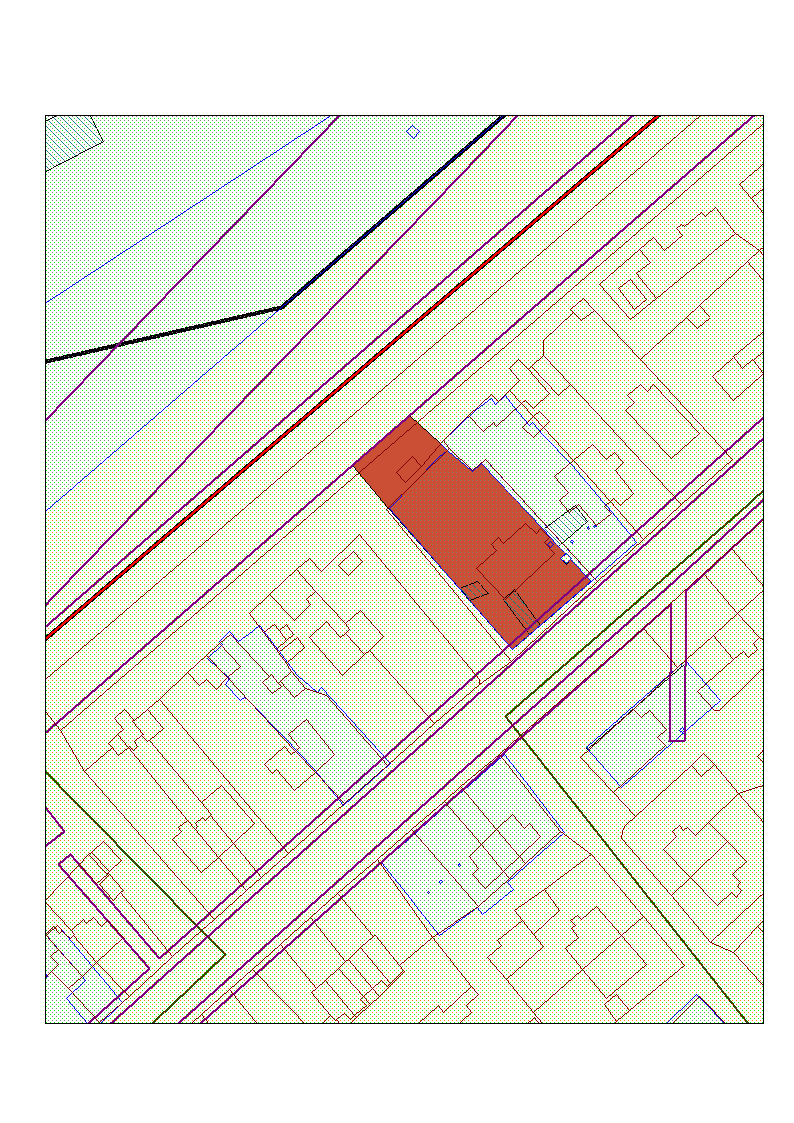 